ПРОЧИТАЙТЕ ДЕТЯМ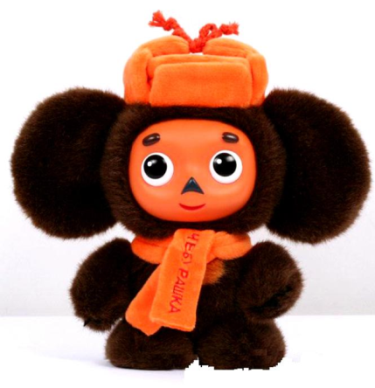 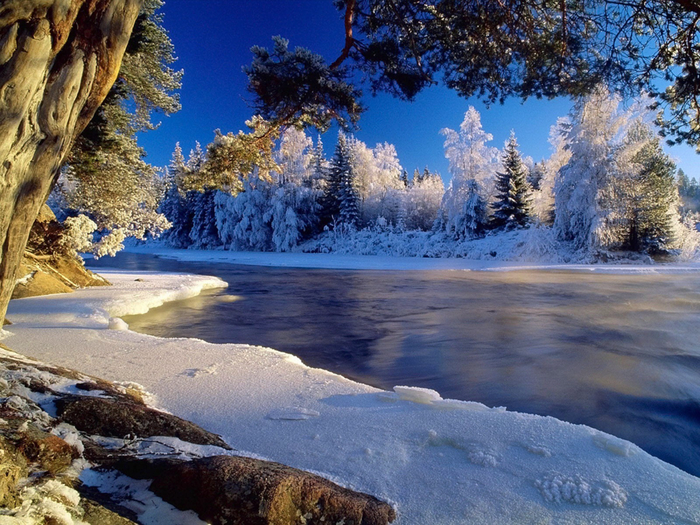 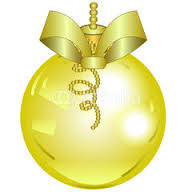 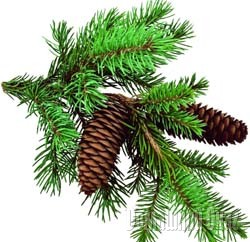 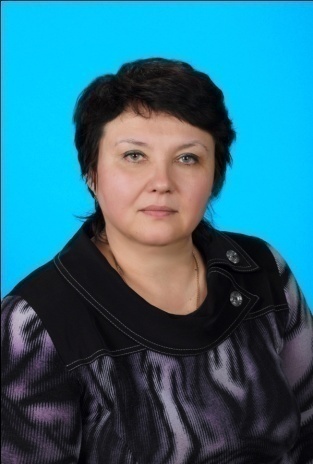 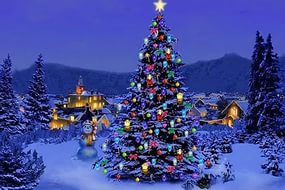 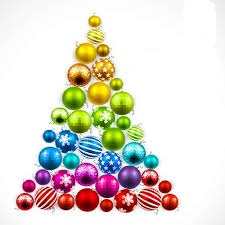 Пресс-центр «Чебурашка» 352931  г. Армавир, ул. Шаумяна 11                                                                                Над выпуском работала: Кучерова В.А.; Маюрина Е.Я.Муниципальное бюджетное дошкольное образовательное учреждение детский сад № 43г. Армавир, Ул. Шаумяна 11,тел. 8(86137)2-25-13, http://mbdoy-43.ruГАЗЕТА ДЛЯ РОДИТЕЛЕЙ                                     декабрь 2015 год  выпуск № 6  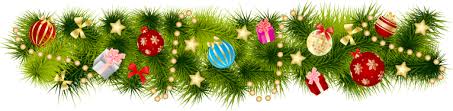 КОЛОНКА РЕДАКТОРА      Дорогие сотрудники, поздравляю  вас с наступающим Новым Годом. Желаю  каждому из вас новых блестящих идей, благополучия и успеха, профессионального роста. Пусть ваши семьи не покидает любовь и взаимопонимание, счастье и здоровье. Пусть тепло и любовь близких согревает вас в самые трудные минуты.                                                                                                                                С  уважением, заведующая МБДОУ № 43Сафонова Наталья Николаевна 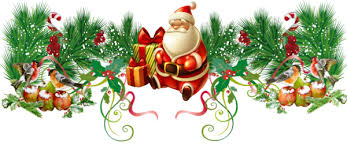 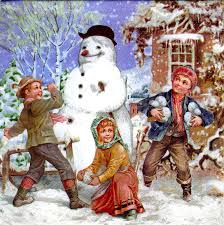 Откуда к нам пришел праздник «Новый год»?Новый год навсегда вошел в наш быт, став традиционным праздником для всех  людей на земле. А между тем, все имеет свое начало. История этого праздника насчитывает, по меньшей мере, 25 веков. Обычай этот впервые родился в Месопотамии. Здесь, а также в нижней долине Нила в конце IVтысячелетия до нашей эры впервые родилась цивилизация. Именно здесь, по мнению ученых, впервые (в третьем тысячелетии) стали праздновать Новый год.Вот так и пришел к нам Новый год, с елочными украшениями, огнями, кострами (которые Петр приказал устраивать  по ночам с 1 по 7 января с помощью зажигания смоляных бочек),  поскрипыванием снега на морозе, зимними детскими забавами – санками, лыжами, коньками, снежными бабами, Дед Морозом, подарками.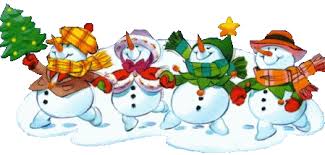 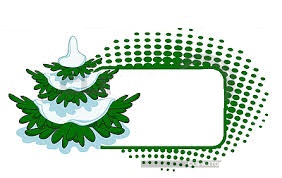 ЗИМА ВРЕМЯ ИГРПравила безопасности во время игр зимойОдежда. Она должна быть теплой, многослойной, свободной. Обувь, то лучше остановиться на легких и удобных сапожках или ботинках с нескользкой подошвой. Если на улице меньше 10 градусов мороза, то специальный крем, нанесенный на руки и лицо, ребенку не повредит.Бросание снежков, может скрывать опасность. Дело в том, что под снегом, который малыш берет руками, могут находиться осколки стекла, проволока, щепки и обычный мусор. Кроме того, чем бы ни занимался на улице ребенок, от скатов крыш стоит держаться подальше, ведь в любую секунду на него может упасть сосулька или ком снега.Горки и каткиДети младшего и среднего школьного возраста очень часто отдают предпочтение катанию на горках. Здесь важно быть внимательным и дисциплинированным. Объясните ребенку, что даже во время веселого активного времяпровождения нельзя забывать о правилах поведения на льду зимой. Прежде, чем съехать с горки, надо оглядеться по сторонам, чтобы убедиться в отсутствии других детей на пути. Кроме того, важно осмотреть место спуска, ведь въехать в дерево или забор не только неприятно, но и больно. Нельзя подниматься на горку по дорожке, которую используют для спуска. Ее необходимо обходить с другой стороны.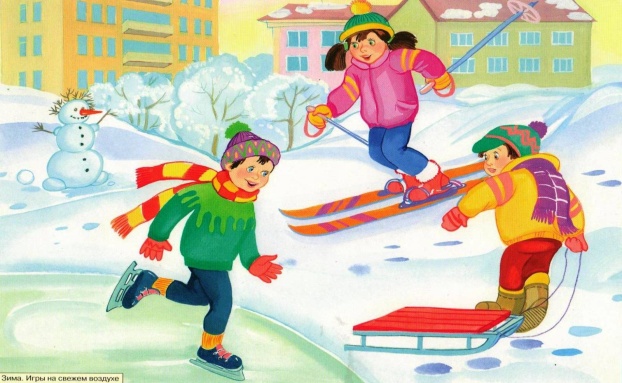 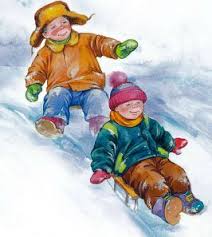 Любой водоем, который используется в качестве катка – место опасное. Лучше его избегать. В правилах безопасности на водоемах зимой указано, что лед может считаться крепким, если его толщина превышает 10 сантиметров, но маловероятно, что кто-нибудь проверял толщину льда на ближайшем озере.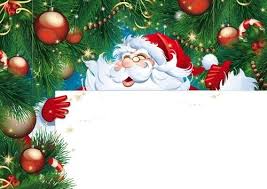 Алгоритм «Новогодней игрушки, поделки».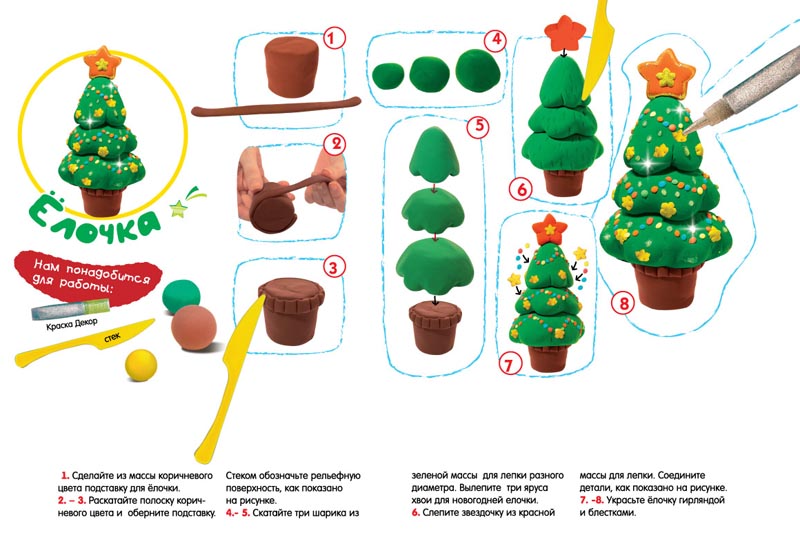 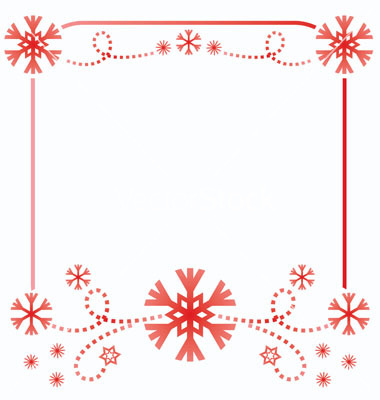 ДЛЯ ВАС, РОДИТЕЛИ!ПРАВИЛА ПОВЕДЕНИЯ НА ДЕТСКОМ ПРАЗДНИКЕИ знайте, ждем всегда мы встреч приятных с вами!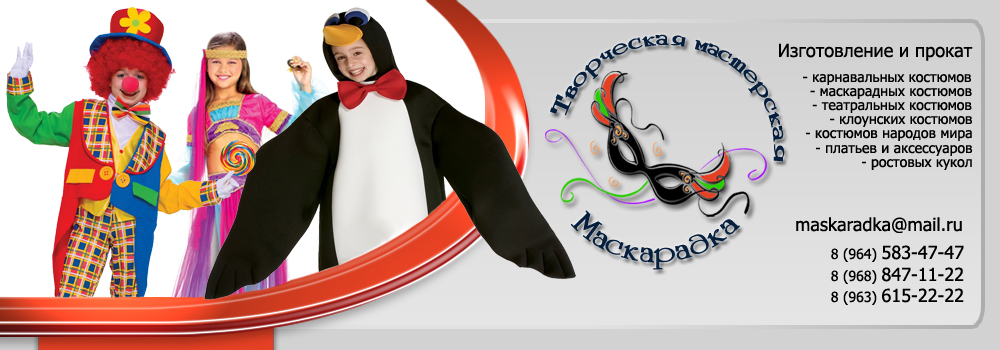 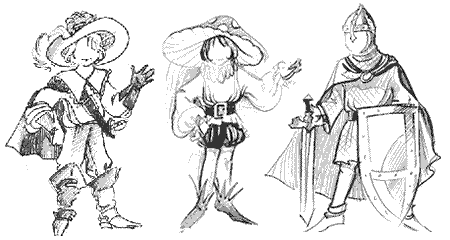 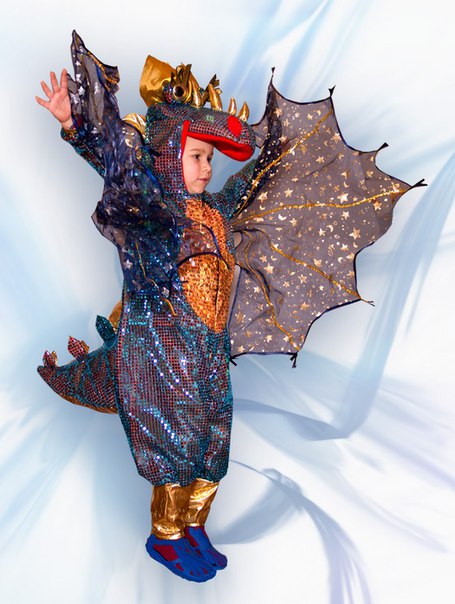 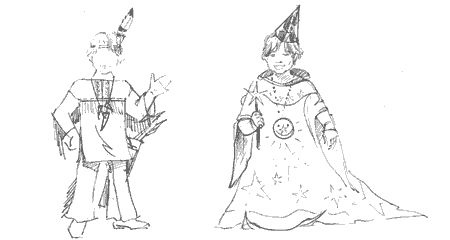 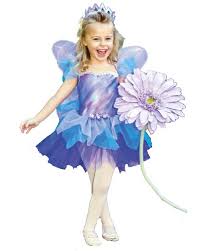 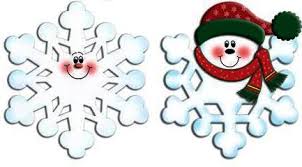 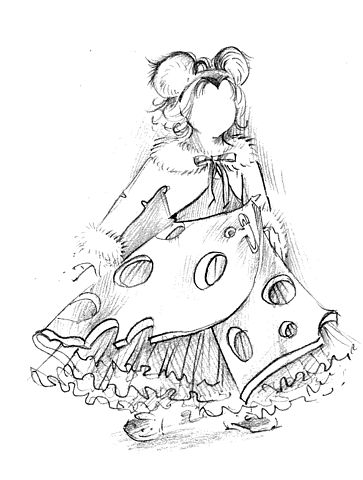 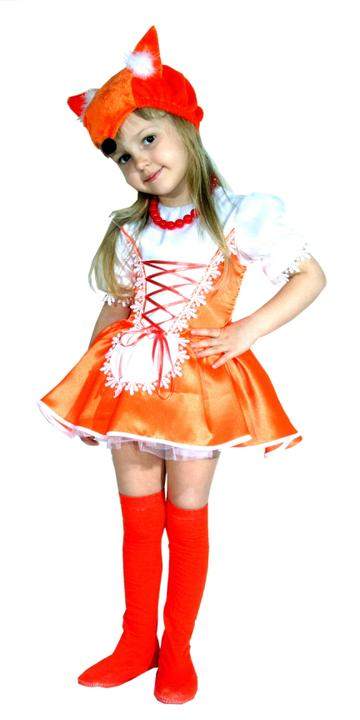 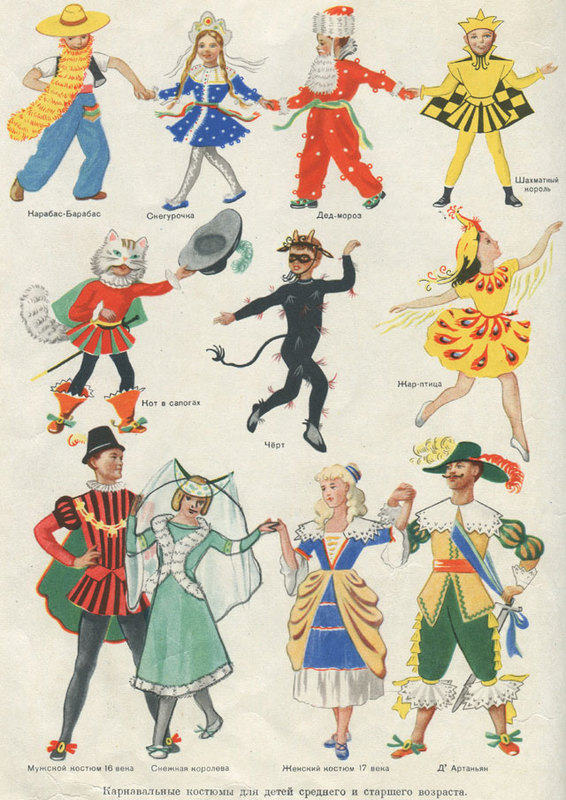 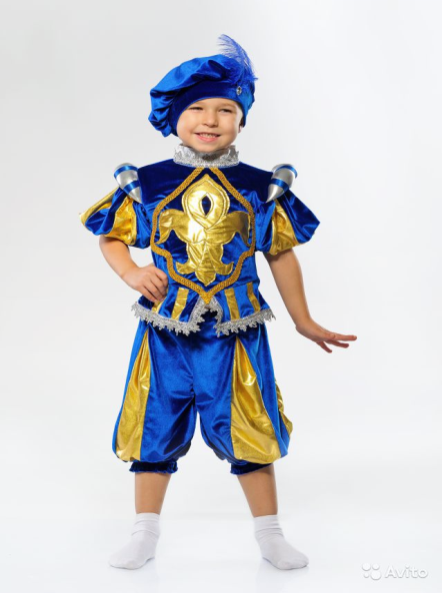 В ЭТОМ ВЫПУСКЕОбращение заведующей …1 стр.Откуда к нам пришел Новый год? …….2стр.Правила поведения на утреннике  …3стр.Дизайн лаборатория…4 -5 стрПриглашение …6 стр.Зима время игр…7 стр.Прочитайте детям......…8 стр.Добро пожаловать на детский праздник к намИ с правилами ознакомиться мы предлагаем ВамМы в музыкальном зале рады видеть всехВсегда звучат здесь песни, детский смех.И чтобы праздник был спокойней, веселей,Не надо брать с собой грудных детей.Устанут, будут плакать, и кричать,Нехорошо артистов огорчать.В день праздника вы постарайтесь раньше встать.Чтоб на утренник в детсад не опоздать.Чтоб Ваша дочка или ваш сынокКостюм надеть спокойно смог.А вот фотоаппарат иль камеру возьмите,И обязательно весь праздник нам снимите.А что же можно? Спросите вы нас!Мы очень просим, дорогие, ВасАплодисментами поддерживать детей,Чтобы артисты стали посмелей.А если уж пришлось вам опоздатьТо постарайтесь никому не помешать.Вы между номерами паузу дождитесьПройдите в зал и у дверей садитесь.И не забудьте снять пальто и шапки.Снимите сапоги, наденьте тапки,А лучше туфли на высоких каблуках.Чтоб все вокруг сказали: «Ах!»Ещё хотим, друзья вам предложитьСвои таланты в зале проявить.Читать стихи, петь песни, танцевать,Шутить, на сцене роль сыграть,Танцуйте, пойте, веселитесь с нами